[THESIS/DISSERTATION TITLE in 24pt.][Author’s full name in 16pt.]A [thesis (if Master’s) or dissertation (for PhD)]submitted to the Faculty of the department of [name of department]in partial fulfillmentof the requirements for the degree of[e.g., Master of Arts/Science, Doctor of Philosophy]Boston CollegeMorrissey College of Arts and Sciences
Graduate School[month and year of acceptance of diss/thesis]© Copyright [year of defense] [Author’s full name][TITLE OF THE THESIS/DISSERTATION][Author’s name]Advisor: [Dissertation advisor’s full name, with suffixes, e.g., Ph.D.][The abstract of the thesis or dissertation goes here.]Table of ContentsTable of Contents	ivList of tables	vList of figures	viPreface [rename as required]	viiPreface [rename as required]	viiiIntroduction	11.0	Chapter 1	21.1	First section	21.2	Second section	21.2.1	First subsection	21.2.2	Second subsection.	32.0	Chapter 2	42.1	First Section in Chapter 2	42.1.1	Subsection	42.1.2	Subsection	42.2	Second section in Chapter 2	52.2.1	Subsection	52.2.2	Subsection	5 List of tablesList of figuresPreface [rename as required][Prefatory material such as acknowledgments, nomenclature used (e.g., table of abbreviations), and similar items should be included before the Introduction. Their pagination should be enumerated with lower-case roman numerals.][These prefatory sections are optional.]Preface [rename as required][Prefatory material such as acknowledgments, nomenclature used (e.g., table of abbreviations), and similar items should be included before the Introduction. Their pagination should be enumerated with lower-case roman numerals.][These prefatory sections are optional.]IntroductionChapter 1First paragraph.Second paragraph.First sectionFirst paragraph. Second paragraph.Second sectionFirst paragraph.  First subsectionFirst paragraph.Second paragraph.Second subsection. First paragraph. An example image is inserted below.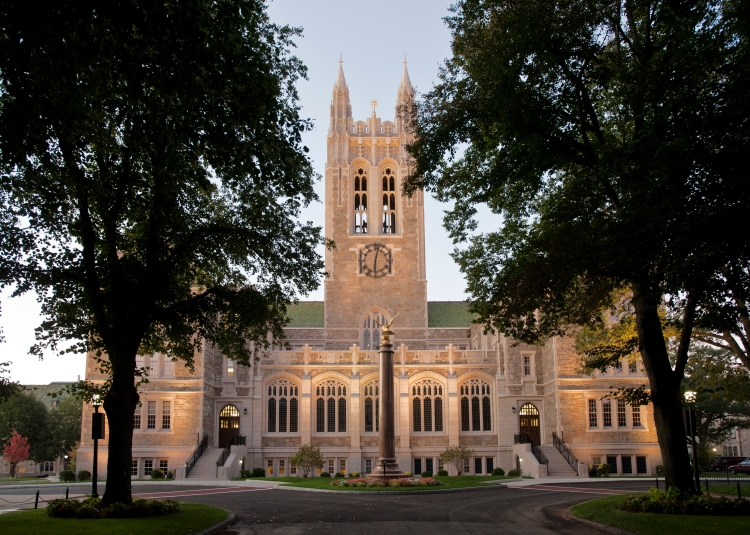 Figure 1. Gasson Hall, Boston College. Photo by Lee PellegriniChapter 2First Section in Chapter 2First paragraph.Second paragraph.SubsectionFirst paragraph.Second paragraph.SubsectionFirst paragraph.Second paragraph.Second section in Chapter 2First paragraph.Second paragraph.SubsectionFirst paragraph.Second paragraph.SubsectionFirst paragraph.Second paragraph.